Отчёт 21.12- 26.12 группа№7тема недели «Мой город. Мой микрорайон, мой дом»Цель:Цель: Воспитатели: Ярошенко Н. Я, Бичинова О. В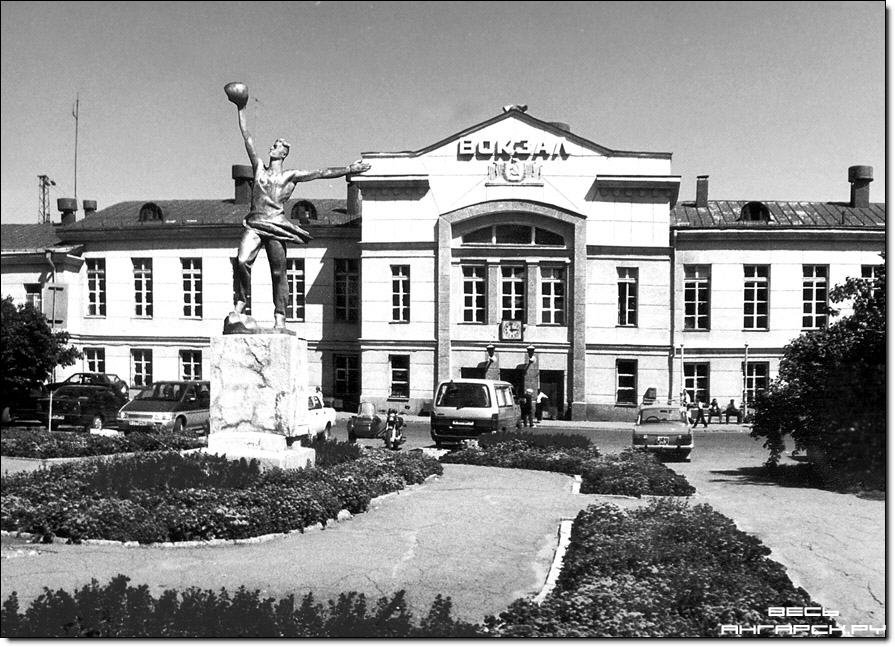 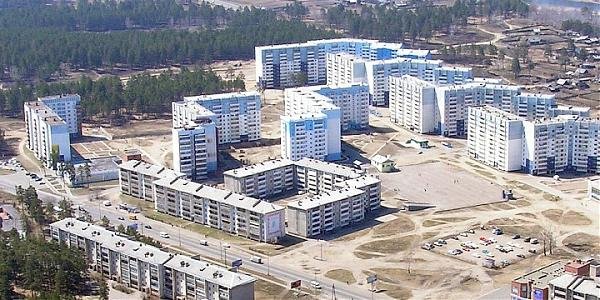 Дежурство по столовой формирует у детей нравственно- волевые качества и навыки.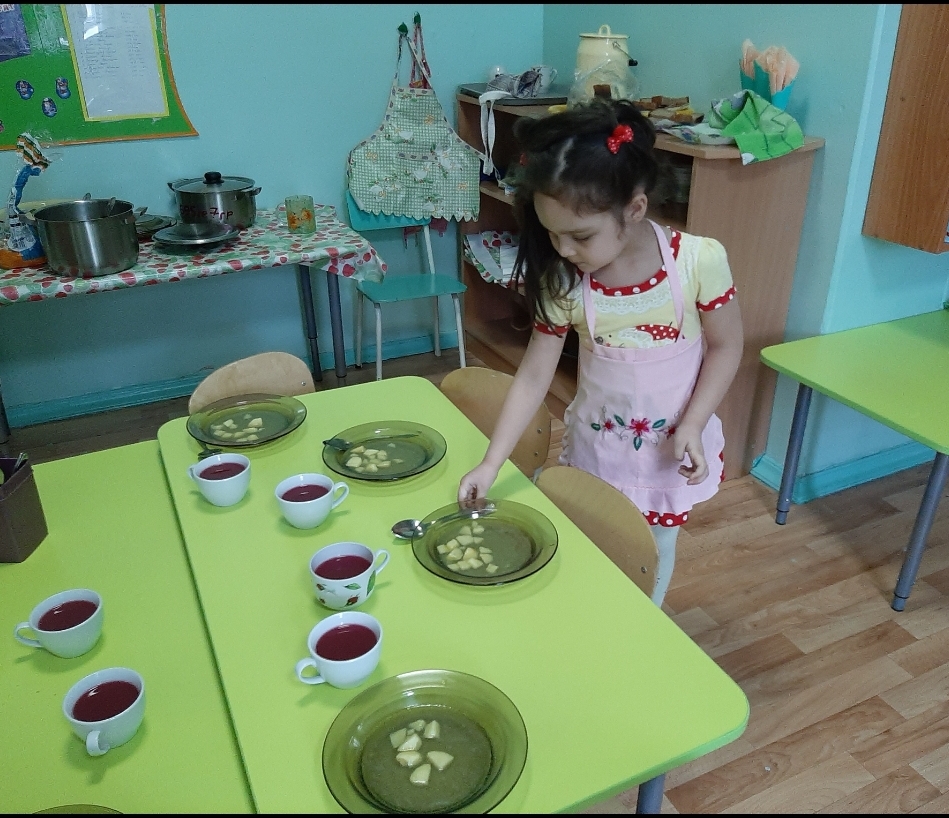 Настольные игры.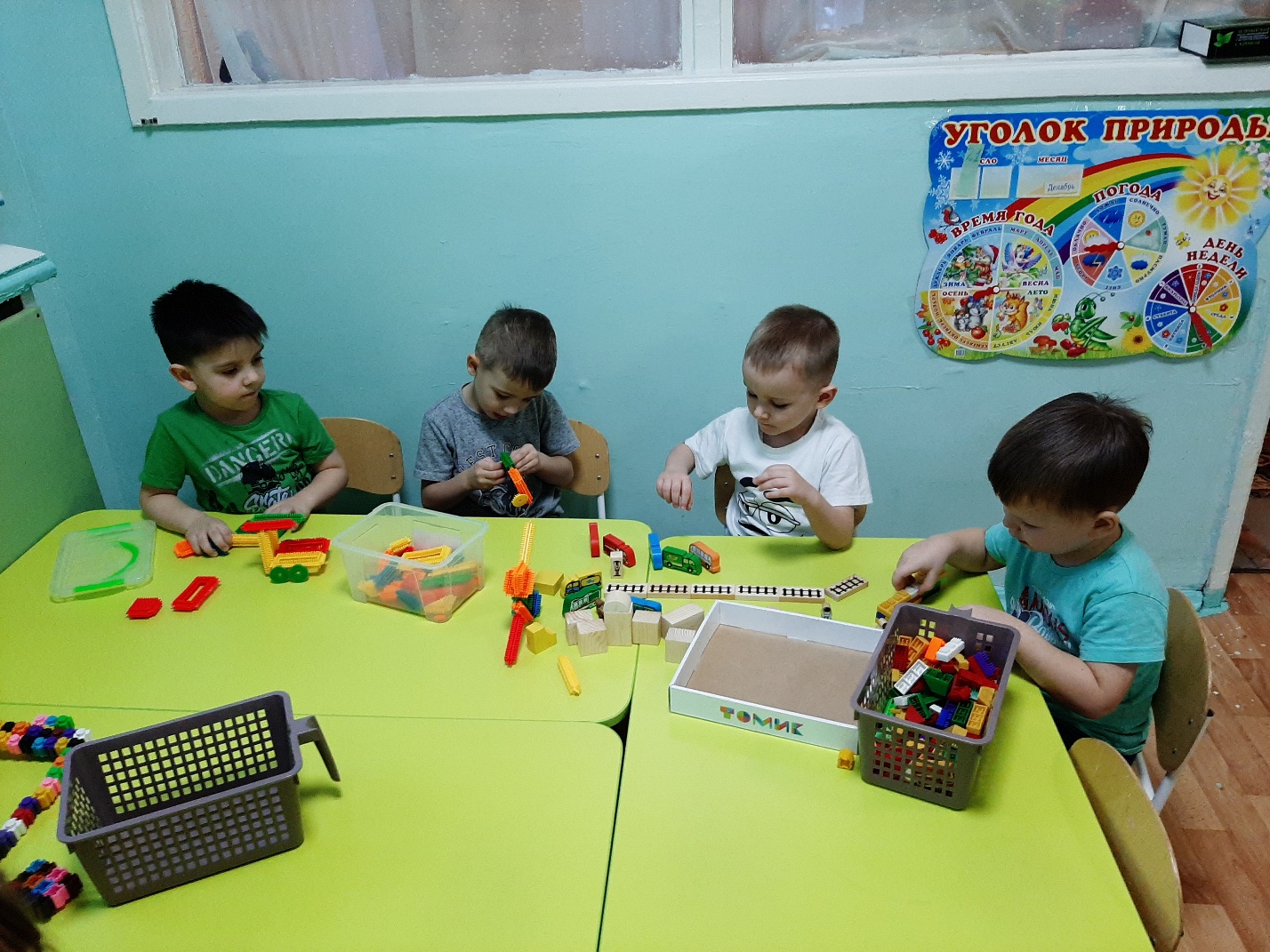 Рисование: «Заюшкина избушка»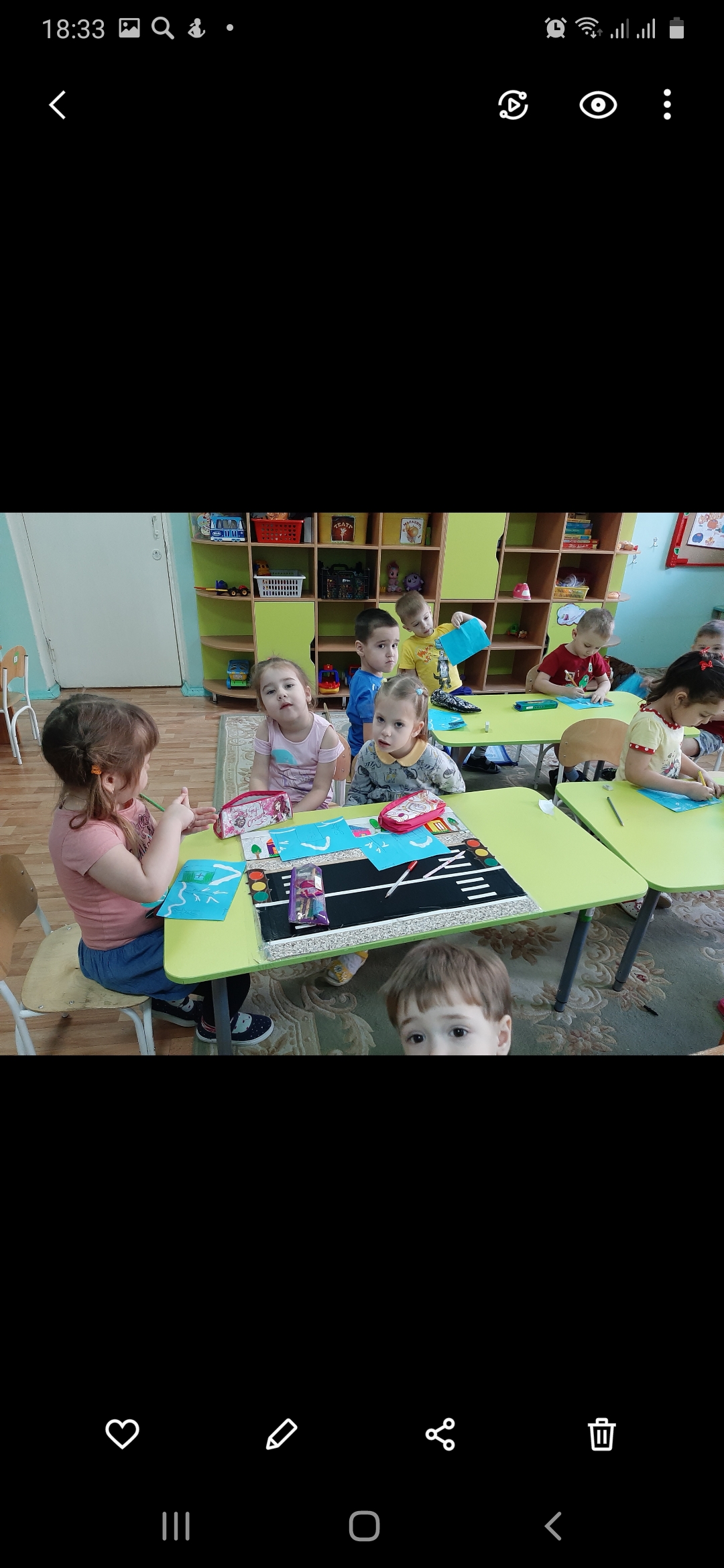 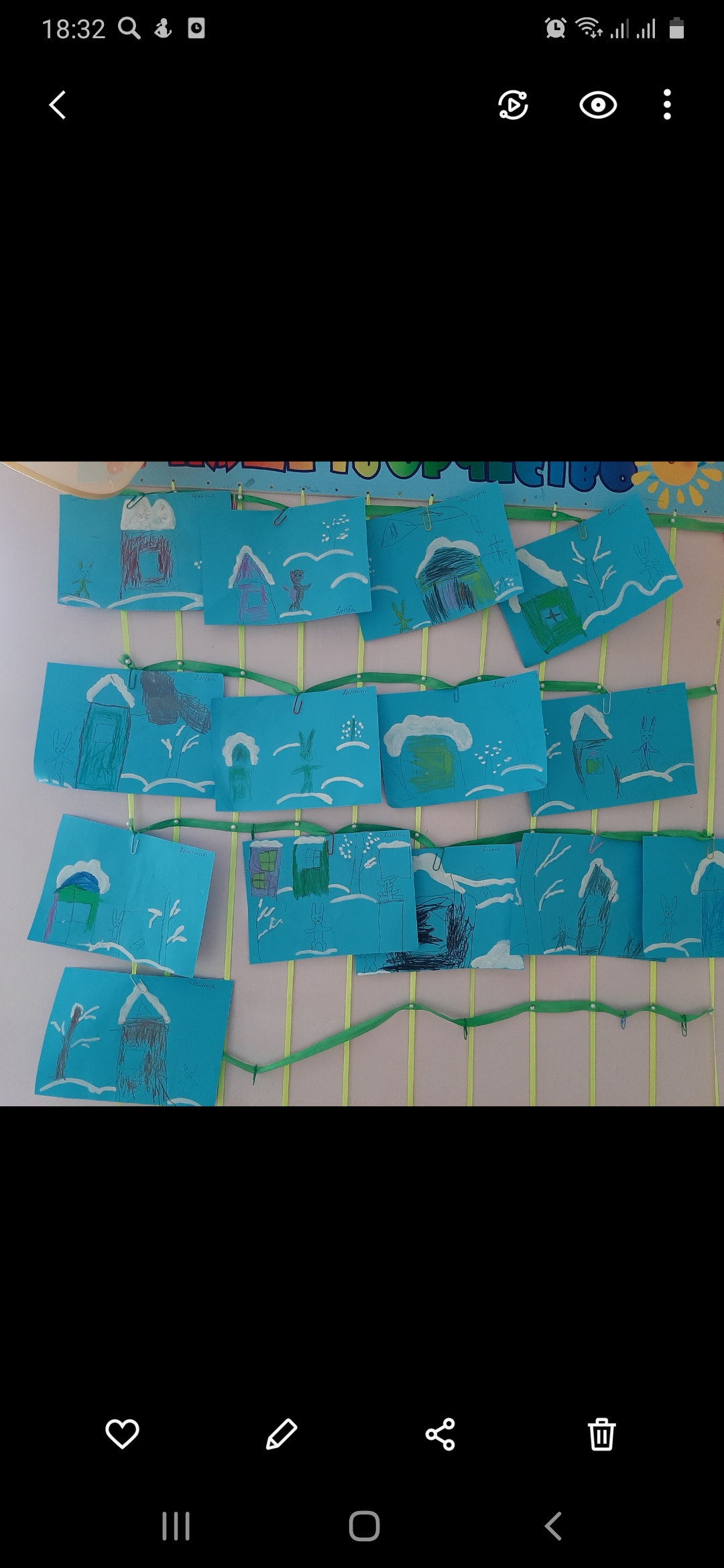 К нам в гости приходил настоящий Кощей Бессмертный.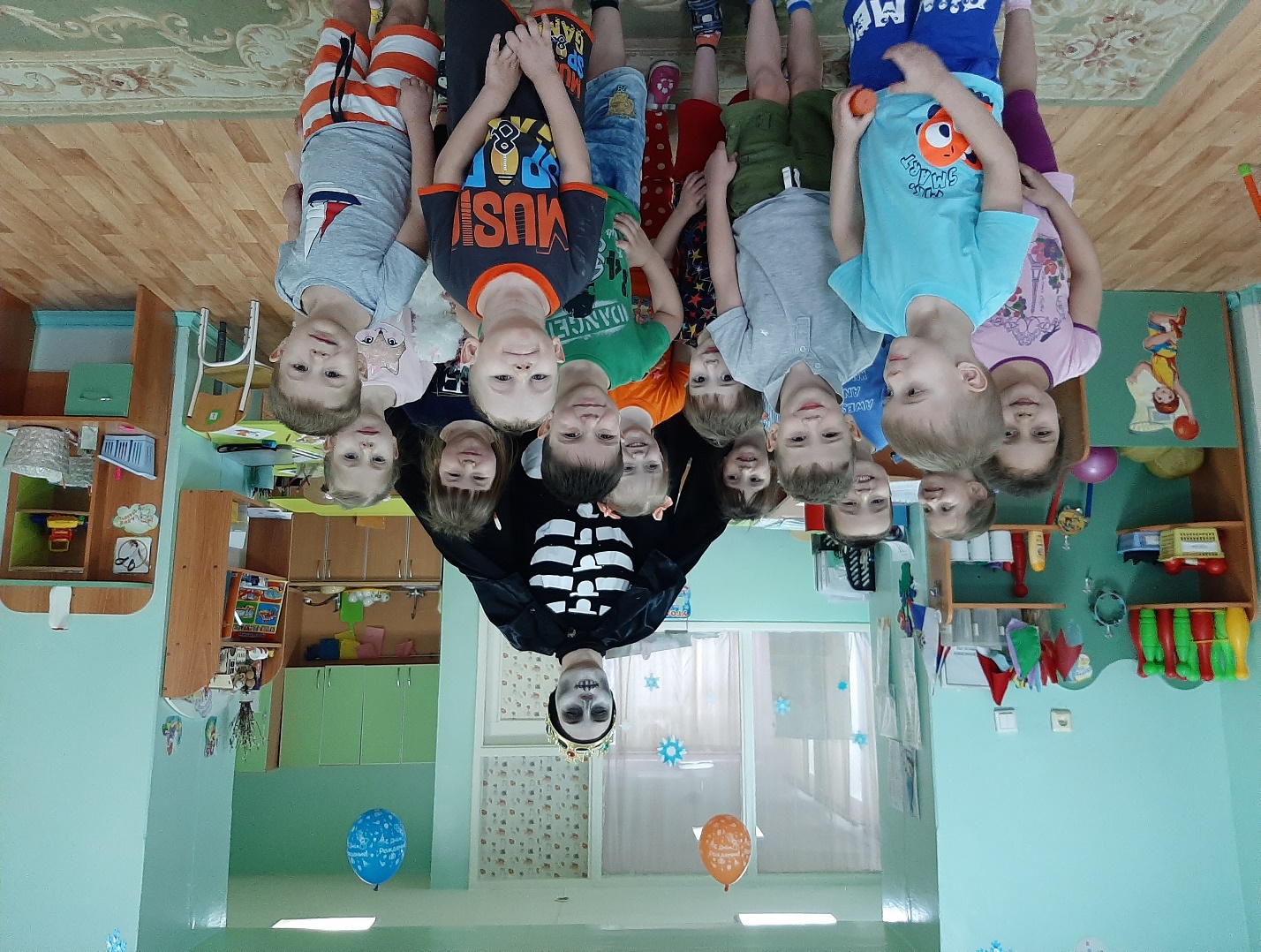 24 декабря у нас был утренник.Приходили к нам на праздник настоящий Дедушка Мороз и проказница Хлопушка. 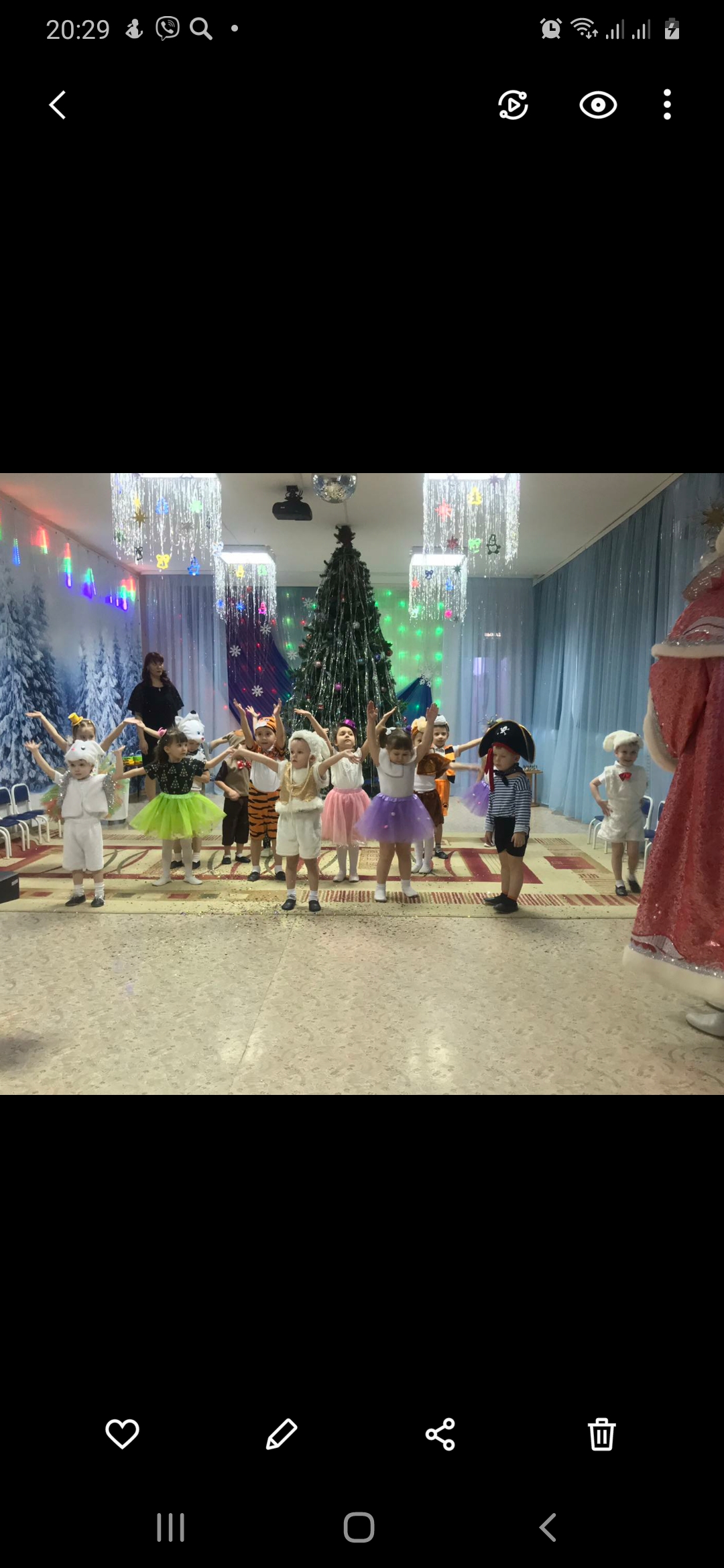 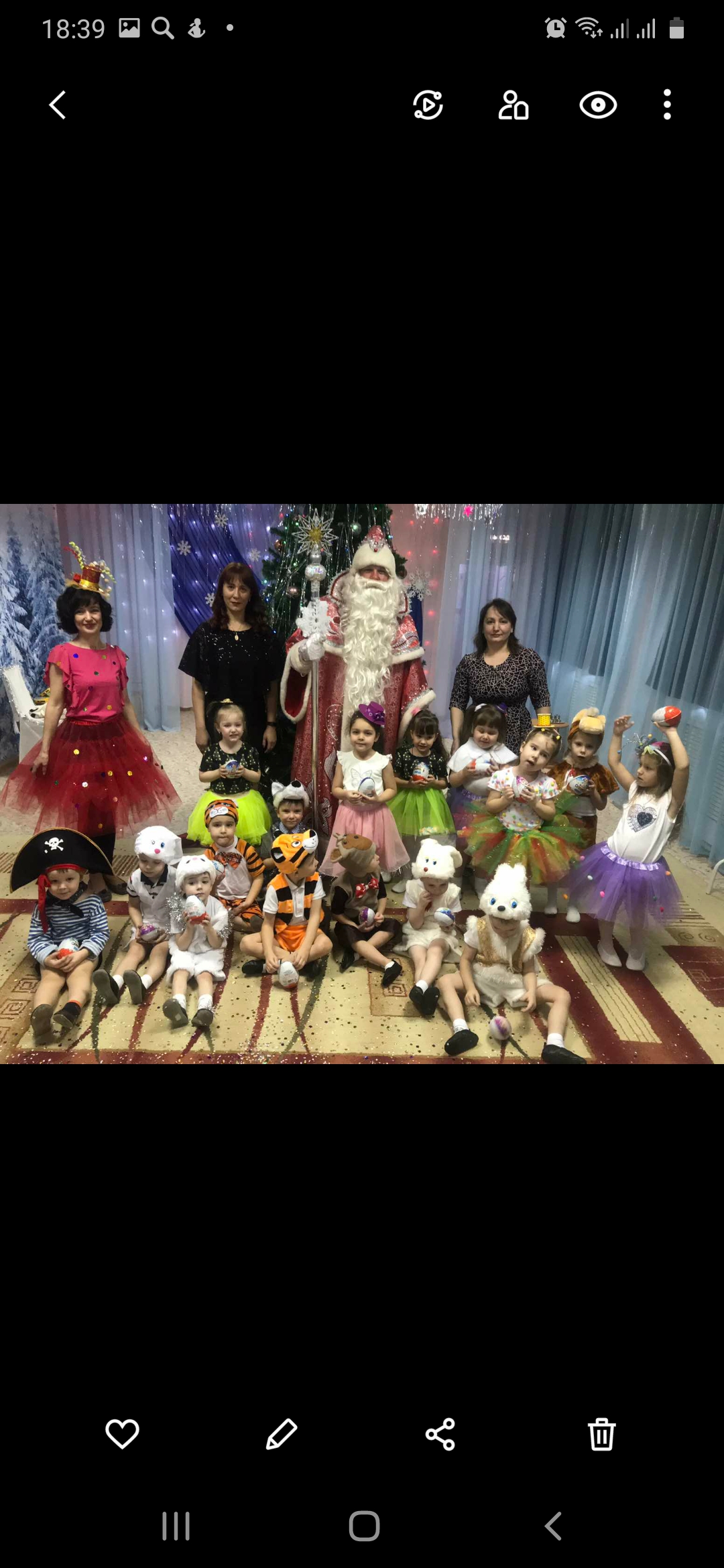 Воспитывать ответственность за порученное дело.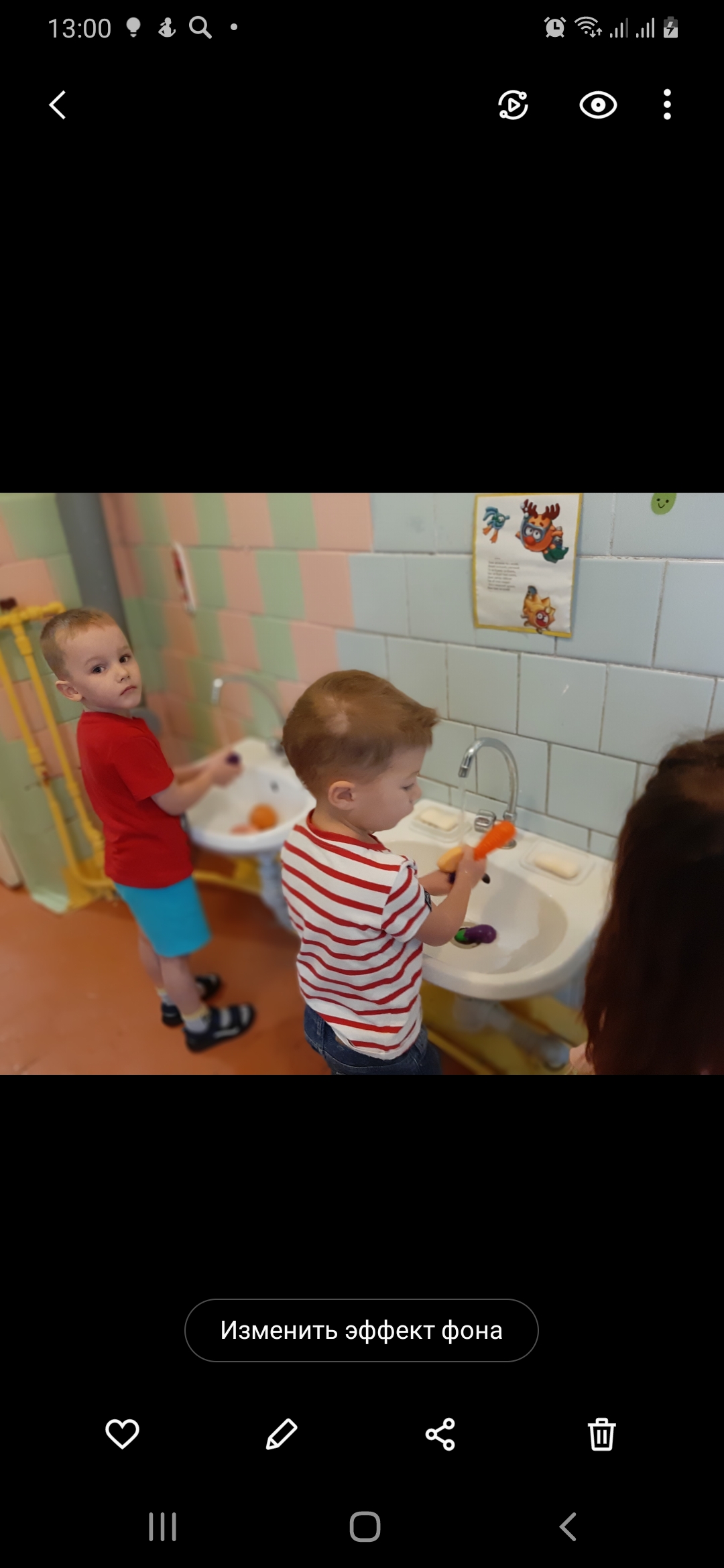 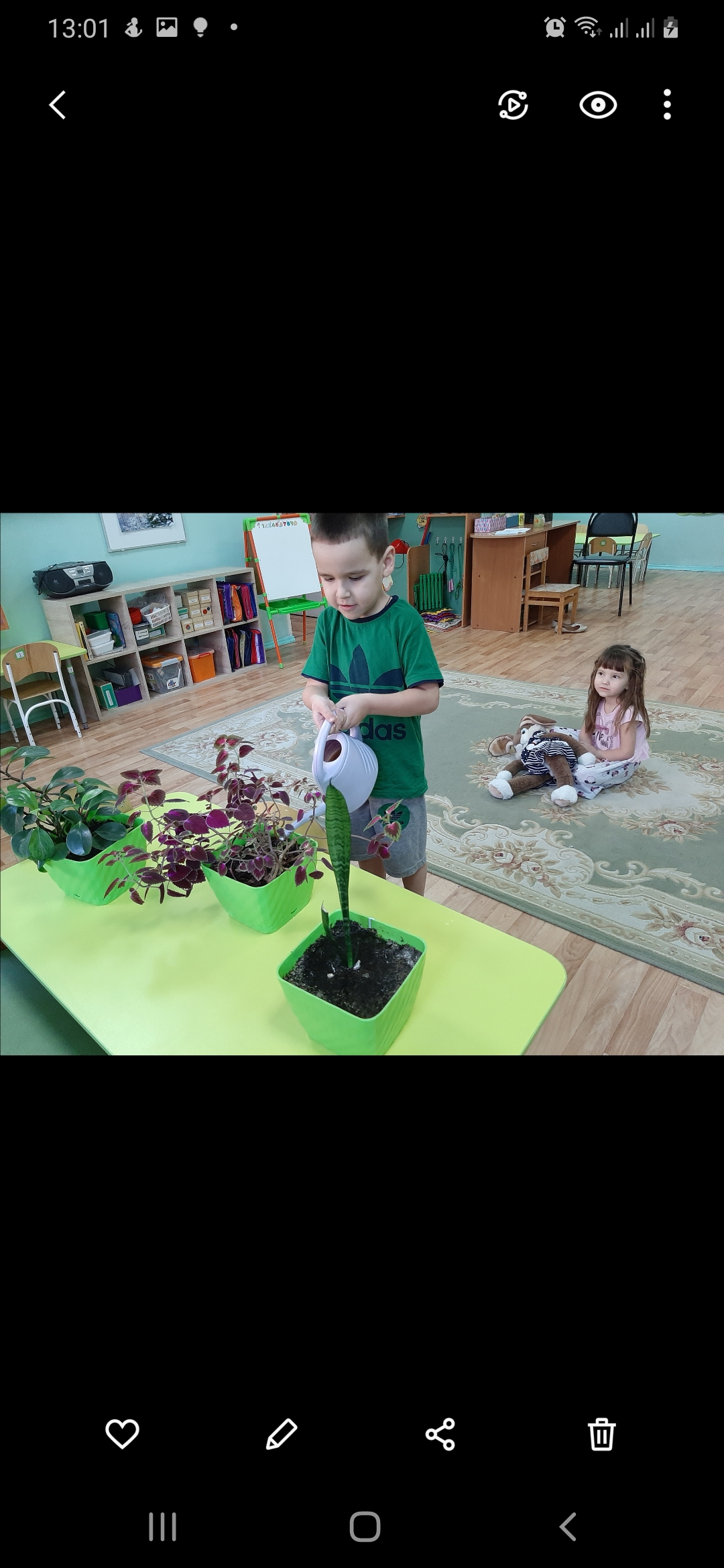 Обучение Рассказыванию по картине «Вот это снеговик!»Учились составлять рассказы по картине.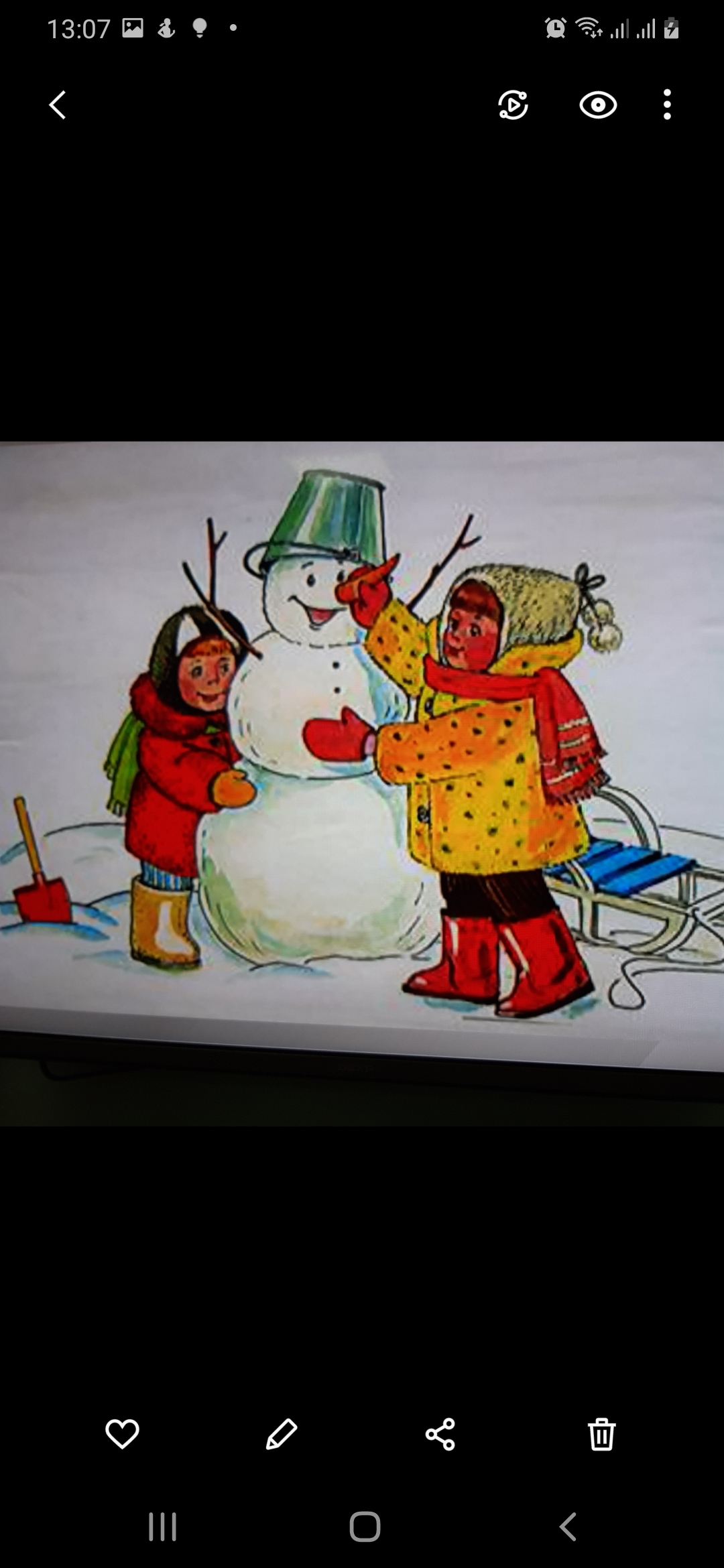 